Муниципальное  казенное образовательное учреждение«Цугнинская средняя общеобразовательная школа  им.Гаджимурадова М.М. »Сценарий мероприятия , посвященного Дню Матери.Подготовила :кл.рук. 8 кл.Сулейманова К.Ш.с.Цугни ,23 ноябрь 2018 г.Место проведения – классЦели:  1. Воспитывать у учащихся любовь, понимание к самому близкому человеку – матери, правильное отношение к маме.  2. Развивать творческие способности, речь учащихся.Оборудование:        1. Аудиозапись  2. Диск с мелодиями песен  «Мама», «Куда уходит детство».      3. Компьютер,          .    4 Шарики, плакаты, цветы для украшения зала.   5. Плакат-поздравление мамам с праздником.                                                          План.1.Вступление. 2. Притча о маме.3. Ведущие. 4.Песня «Мама».5. Стихи.6. Танец.7. Стихи.8. Слово о бабушках.9. Заключительная песня.Ход праздника: 1. Вступление. Учитель: Здравствуйте, мы рады сегодня приветствовать здесь, в этом замечательном зале, наших дорогих гостей: мам и бабушек. Ежегодно в России, в последнее воскресенье ноября,  мы празднуем замечательный праздник – День Матери. В России отмечать этот праздник стали сравнительно недавно. Хотя невозможно поспорить с тем, что День Матери – праздник вечности: из поколения в поколение для каждого человека мама – самый главный человек в жизни. 2. Притча о маме. Оно рождается с нами и сопровождает нас всю жизнь, бережно храня в годы детства, взросления и зрелости. Произнося слово, мама в день по 100 раз мы забываем о его истинном значении. Давайте вместе вспомним о нём.Ученик 1: Ребенок спросил у Бога за несколько дней до своего рождения: « Это правда, что я слышал, говорят через несколько дней, меня отправят на Землю? Какая жизнь меня ждет на земле? Ведь я беззащитен и мал….» 

Ученик 2: Я пошлю тебе ангела, который позаботится о тебе и будет тебя ждать…. - ответил Бог. 

Ученик 1: Малыш призадумался и вновь спросил: «Здесь я лишь пою и смеюсь. А там, на земле этого мне будет достаточно для счастья?» 

Ученик 2: Бог ответил ребенку: « Там на Земле ангел будет улыбаться тебе, и петь для тебя. Ты почувствуешь всю его любовь и будешь счастлив…» 

Ученик 1: «Но я не знаю его языка, как же я пойму его? - спросил малыш глядя на Бога. - И что я буду делать, если мне захочется обратиться к Тебе???» 

Ученик 2: Бог нежно прикоснулся к головке малыша и сказал: «Твой ангел обязательно научит тебя молиться». 

Ученик 1: «Это, правда что на Земле есть зло? Кто же меня защитит от него???»- вновь задал очередной вопрос ребенок. 

Ученик 2: «Даже ценой собственной жизни твой ангел будет защищать тебя» - сказал Бог. 

Ученик 1:  «Мне будет грустно без Тебя». 

Ученик 2:  «Твой ангел расскажет тебе обо мне и покажет обратный путь ко Мне. Поэтому Я всегда буду рядом с тобой». 

Ученик 1:  «С Земли стали слышны голоса и малыш торопясь задал еще один вопрос - «Господи, скажи, как зовут моего ангела хранителя?»

Ученик 2:  «Его имя не имеет значения, ты будешь называть его МАМА!»3. Ведущие.Учитель: Это праздник, к которому никто не может остаться равнодушным. В этот день хочется сказать слова благодарности всем Матерям, которые дарят детям любовь, добро, нежность и ласку. Спасибо Вам! И пусть каждой из нас чаще говорят теплые слова наши любимые дети! Именно они сегодня подготовили для вас этот замечательный концерт!Ведуший 2: Здравствуйте, дорогие друзья! Сегодня мы собрались в этом зале, чтобы поздравить наших замечательных мам и бабушек. Это самый нежный и самый трогательный праздник для всех. 

Ведущий 1: Мы все чьи-то дети, для каждого сидящего в этом зале, слово мама, самое важное и самое прекрасное. Так давайте согреем своей любовью сердца наших матерей. Ведущий 2:   (под музыку  П.И.Чайковского) - Закрой глаза, прислушайся. Ты услышишь мамин голос. Он живет в самом тебе, такой знакомый и родной. Его не спутаешь. Даже, когда станешь взрослый, всегда будешь помнить мамин голос, мамины глаза, мамины руки. Ты еще не умел говорить, а мама понимала тебя без слов. Она знала, что ты хочешь. Мама научила тебя ходить, говорить, мама прочитала, тебе самую первую книжку. Мама всегда была рядом. Все, что ты видел, все, что тебя окружало, начиналось с мамы.Ведущий 1: Все прекрасное на земле рождено женщиной и любовью. А человеческое в человеке берет начало с любви к матери. Мамочки, мамы, матери, сколько слез пролили ваши глаза, сколько ночей недоспали.Лишь ваши негасимые сердца, трепетные и мужественные, нежные и суровые, полные любви и гнева, могут пережить все тревоги, что выпадают на вашу долю.4. Песня «Мама».Учитель  – Я приглашаю на сцену учениц …. класса с трогательной песней «Мама».5. Стихи.Ведущий 3: Мы гордимся нашими мамами, радуемся их профессиональным достижениям. Но гораздо больше – тому, что они вкусно готовят, создают уют в доме, согревают всех своими заботами и любовью. Ведь самое главное в жизни каждого человека – это его семья, которая дает ему опору на всю жизнь, а главная в семье, конечно, мама.……………. Мама, мне легко найти слова,
Чтоб сказать, как я тебя люблю.
Ты всегда заботлива, добра,
Ласку, нежность даришь мне свою.
Я тебе всегда могу открыть
Все свои мечты и все секреты,
Потому что знаю – ты поймешь.
Мамочка, ты – лучшая на свете!………………. Пусть каждый твой день наполняется светом, 
Любовью родных будь, как солнцем, согрета. 
Прости, временами тебя огорчаю, 
Поверь, что невольно… себя я ругаю. …………..  Без материнской ласки, 
Без света добрых глаз,
Нет в жизни нашей сказки,
Опоры нет у нас.
Кто так, как мама, может
За все тебя простить?
Кто так, как мама, может
Заботиться, любить?
Мамуля дорогая,
За все благодарю,
Тебя, моя родная,
Я больше всех люблю!………………… Благодарю тебя, родная мама, 
За доброту, за ласку и любовь. 
Была я непослушна и упряма, 
Но ты, с терпеньем, всё прощала вновь. ……………. Мама. Слов дороже нет на свете
По какой бы ты ни шел тропе,
Мамина любовь над нею светит,
Чтобы в трудный час помочь тебе.
Мама озаряет сердцем нежным
Дни, дороги и дела твои.
Оправдай же мамины надежды –
Повседневно лишь добро твори.……………  Мама!
Ты одна меня понимаешь,
Ты одна мне поможешь в беде, 
Ты, конечно, секреты все знаешь,
Ты одна посочувствуешь мне.
Ты теплом своим нежно согреешь, 
Приласкав у себя на груди,
Ты одна меня нежно лелеешь,
Отдавая частичку души.
Ах ты, милая, нежная мама!
Я тебе приношу свой поклон,
Я люблю тебя, милая мама, 
И всегда буду рядом с тобой!
……………….. С годами, став взрослее, в чувствах строже, 
Вдруг сердцем начинаешь понимать. 
Нет человека ближе и дороже. 
Чем женщина, которой имя — Мать. 6. Танец 6 …..класса.Учитель: Девочки 6 … класса приготовили вам современный зажигательный танец.7. Песня на дарг. языке.Ведущий 4: Мы мамам любовь свою отдаем. Для них мы сегодня песни поем. Встречаем учащихся 7г класса с песней на даргинском языке.8. Стихотворения.Ведущий 3: А наш концерт продолжают замечательные  стихи для вас, наши дорогие мамы! 1…………….. Детство — золотая пора. 
Как чудесно знать, что со мной 
Мама — словно ангел добра, 
Друг мой самый лучший, родной. 2……………. Дорогая мамочка, мамуля, 
Милый, дорогой нам человек 
Любим крепко и тебя целуем. 
Будь счастливой весь свой век. 3……………..Здоровья, радости, желаю,
Душевной силы про запас
Благодарю тебя, родная,
За все, что сделала для нас!4……………. Любимая мама, тебя поздравляю, 
В День матери. Счастья, здоровья желаю. 
Ты в сердце моём, даже, если в разлуке, 
Я помню всегда твои нежные руки. 5…………… Она с тобой и в радости и в горе 
Она с тобой, пускай далёко ты. 
И сколько же в её таиться взоре — 
Сердечной, материнской теплоты. 6………………Люблю тебя, мама, за что – я не знаю,
Наверно, за то, что дышу и мечтаю,
И радуюсь солнцу, и светлому дню.
За это, тебя я, родная, люблю, 
За небо, за ветер, за воздух вокруг.
Люблю тебя, мама, ты – лучший мой друг.
7…………… Спешите к ней сквозь годы и разлуки. 
Что бы её утешить и обнять. 
С благоговеньем поцелуйте руки. 
Той женщине, которой имя — Мать! 8……………Где столько силы и терпенья 
Берут все мамы на земле?!
Чтоб скрыть тревоги и волненья
И счастье дать тебе и мне…9………….. Мы в жизни разными дорогами шагали. 
Неважно, сколько зим и сколько лет, 
Но эту истину давно уже познали: 
Родней, чем мама, человека нет. Ведущий 4: Надо беречь и щадить здоровье самых близких нам людей. И как бы вы не пытались заменить их друзьями и подругами, в самые трудные минуты все равно обратитесь к ним. Цените своих матерей, дарите им минуты радости, будьте заботливы и всегда помните, что мы все перед ними в неоплатном долгу. 10. Слово о бабушках.Ведущий 1: Мы не могли обделить вниманием наших  бабушек! Ведь не будь наших бабушек, не было бы наших мам и нас самих.……………………..Бабушка!
Ты, как волшебница из сказки,
Нам даришь вновь любовь и ласку,
Поможешь делом и советом,
Накормишь вкусненько при этом.
И совершенно не уместны
Все разговоры про года.
Ведь будешь ты – давно известно!-
Душой моложе всех всегда!……………..Мы завершаем наш концерт,
Но праздник будет продолжаться,
И чтоб не меркнул добрый свет
Глаз ваших — будем мы стараться.Вас будем слушаться во всем.
Не только в праздники, конечно.
Мечтаем только об одном -
Чтоб наши мамы жили вечно! (ХОРОМ)11. Заключительная песня.Учитель: Наш праздник подходит к концу, но мы надеемся, чтовсе те добрые слова благодарности, сказанные сегодня, будут звучать как можно чаще в адрес наших любимых мам! (поем песню  о  маме »( на даргинском языке).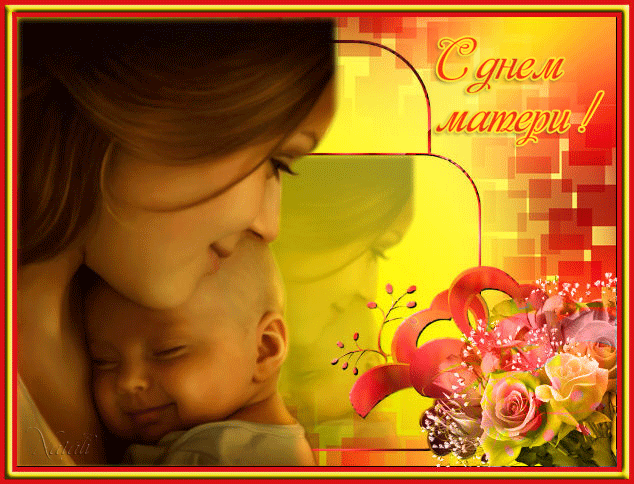                      С   праздником  дорогие  мамочки !